ЗАДАЧИ ВОЕННО-ПАТРИОТИЧЕСКОЙ НАПРАВЛЕННОСТИВ ОБУЧЕНИИ МАТЕМАТИКЕПермь, М.А. СтасюкМАОУ ПКШ №1, учитель математикиВоенно-патриотическое воспитание – основная часть подготовки кадетов. Работа в кадетском корпусе, анализ имеющейся литературы (Мордкович А.Г., Никольский С.М. и др.), приводят к выводу о том, что в современном образовании курсантов недостаточно литературы для обучения математике и военно-патриотического воспитания будущих защитников Отечества. Учебный процесс в кадетском корпусе имеет большие возможности для военно-патриотического воспитания обучаемых. Воспитание кадетов в период обучения в военном учебном заведении преследует несколько целей: учиться на «хорошо» и «отлично», закаляться физически, сознательно формировать у себя моральные и волевые качества. Вооруженные силы страны, обладающие современной техникой, требуют от будущего защитника Родины глубоких знаний точных наук: физики, математики, электроники, кибернетики.Формирование метапредметных компетенций каждого обучающегося становится центральной задачей любого обучения. Отличительной чертой кадетских корпусов в сравнении с остальными средними общеобразовательными учебными заведениями является использование военной составляющей на всех уроках. Для овладения основами военного дела в первую очередь необходимы знания точных наук. Рассмотрим данный аспект на примере предмета «Математика». Наряду с основными разделами курсов математики для кадетов в обучение включен компонент «Военная составляющая» [1]. Данный элемент предназначен для формирования у обучающихся представлений о роли математики в военном деле, а также воспитания у обучающихся позиции гражданина и патриота своей Родины.Приведем примеры задач, в тексте которых объединены военная составляющая и математическое содержание, соответствующее программе.была алюминиевая фляжка (рис.1). Поэтому военное снаряжение создавалосьтаким образом, чтобы максимально улучшить качество жизни бойцов. Посмотрите на фляжку. Фляжка с водой весит 0,9 килограмма. Сколько весит пустая фляжка, если она, наполненная наполовину, весит 0,55 килограмма? Ответ выразите в граммах.Задача № 2.  К 22 июня 1941 года у границ СССР было сосредоточено и развёрнуто три группы армий, которые  собой представляли в первом стратегическом эшелоне 157 дивизий, из них 17 танковых и 13 моторизованных, и 18 бригад, включая  войска  союзников.  Поддержку  сбыла развёрнута группа армий «Юг» (рис.2) под командованием Г. Рундштедта [2]. Вся протяженность дивизий показана на карте. Определите протяженность занимающих позиции дивизий.Задача № 3. Танки  под названием  «Иосиф Сталин»   появились в войсках в 1943 году. Главным их козырем стала мощная 85-миллиметровая пушка, пробивавшая на средних расстояниях практически любую вражескую броню. Но конструкторы на этом не остановились и вслед за ИС-1 создали ИС-2 – самый тяжело-бронированный советский танк периода войны и один из сильнейших в мире. Он был скоростным и маневренным, обладал непревзойденной защитой и огневой мощью дальнобойных артиллерийских орудий.Изобразите на координатной плоскости орудие военной техники Великой Отечественной войны, используя точки с такими координатами:(–3; 1), (–4; 2), (–4; 3), (–3; 4), (0; –4), (–1; 5), (–1; 7), (0; 8), (4; 8), (5; 7), (11; 7), (11; 6), (5; 6), (5; 5), (4; 4), (7; 4), (8; 3), (8; 2), (7; 1), (–3; 1).Поступая в школу с военным уклоном, учащиеся делают осознанный выбор служить Родине и защищать её. Воспитание стремления кадетов к военной службе, чувства гордости за русское оружие, уважения к военной истории, сохранению и преумножению славных военных традиций – главное в подготовке будущих защитников Отечества.  Использование заданий, направленных на формирование военно-патриотических и гражданских качеств личности, на уроках математики и во внеурочное время не только повышает у учащихся интерес к предмету, но и воспитывает уверенность в себе, развивает такие черты как ответственность, толерантность, коммуникативная культура, организаторские способности и лидерство [2].Список литературы: Головачева О.В. Информационно-образовательная среда школы — новые возможности педагога / О. В. Головачева, С.Н. Перевалова. - Краснодар: изд. центр «Новация», 2017. – С. 55-57. [Электронный ресурс]. URL: https://moluch.ru/conf/ped/archive/211/11839/ (дата обращения: 25.10.2021).Хисамутдинова Р.Р. Великая Отечественная война Советского Союза: военно-исторические очерки. / Р.Р. Хисамутдинова ; Мин-во образования и науки Рос. Федерации, ФГБОУ ВПО «Оренб. гос. пед. ун-т». — Оренбург: Изд-во ОГПУ, 2014. – С.190-191.Рис. 1. Алюминиевые фляжки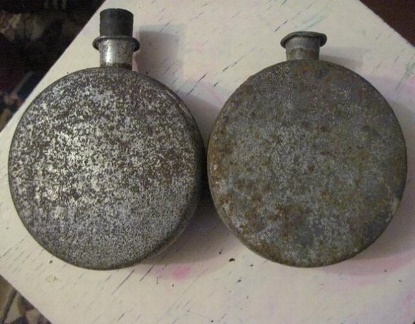 Задача № 1. На пути к победе солдат Великой Отечественной войны испытал множество трудностей. Можно заметить, что результат в войне следует не только благодаря мощности оружия и военной техники, но и оснащения солдат. На боеспособность воинов влияют любые незначительные детали, обеспечивая  практичность экипировки. Одной из незаменимых вещей солдата на войне 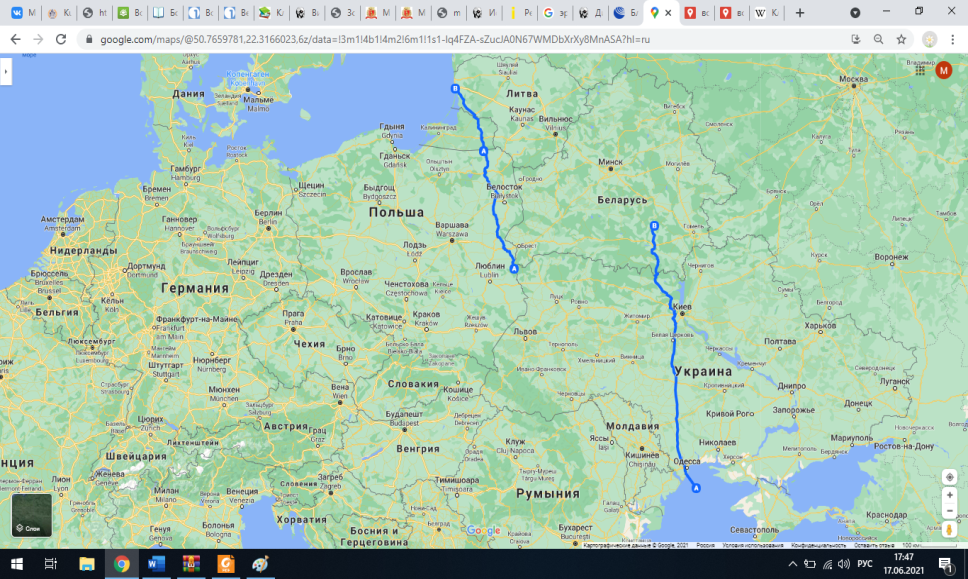 Рис. 2. Карта воздуха осуществляли три воздушных флота. В полосе от Голдапа до Мемеля (ныне город Клайпеда) на фронте протяжённостью в 230 км располагалась группа армий «Север». Командовал этой группой армий генерал-фельдмаршал В. Лееба. Южнее, в полосе от Голдапа до Влодавы, на фронте протяжённостью 500 км располагалась группа армий «Центр» генерал-фельдмаршала  Ф. Бока.В полосе от Полесья до Чёрного моря,  на фронте протяжённостью 1300 км